PARCIAL 1 ELECTRONICA DIGITAL 2020. ING ELECTRICA(20%) Llenar la siguiente TablaEjemplo fecha de nacimiento: 10 de julio =-0710(20%) Calcular        Código estudiantil: Ejemplo 20182573081-(el código ya se encuentra en base 8)(20%) Demostrar si la siguiente igualdad es verdadera o Falsa (40%)Encontrar:FCS de FCP de 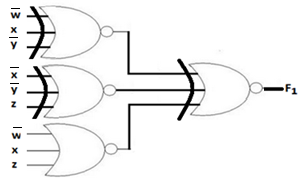 Base 10Base 8Base 16Base 2 -F1Base -2 F2IEE 754 (32-bits)-(Fecha de nacimiento de cada uno(mes,dia))